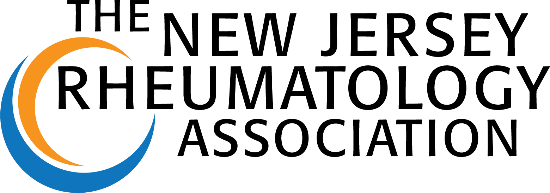 100 South Jefferson RoadSuite 204Whippany, NJ 07981The New Jersey Rheumatology Association will be hosting their Annual Spring Meeting on Thursday, May 16, 2024, from 8am – 4pm at the Delta Hotel in Iselin, NJ.Please submit your case reports in abstract form, they should be no longer than 500 words, submitted as a PDF File and emailed to: Laura Abal labal@successcomgroup.com . Please include full contact information, including name, address, phone, and email.  DEADLINE FOR ABSTRACT SUBMISSION:  April 19, 2024The deadline for final poster submission is May 3, 2024. All posters will be uploaded to the new NJRA Website at https://www.njrheumatology.org/ , accessible exclusively to NJRA Members for viewing.  Please send posters to Christine Ulatoski: culatoski@successcomgroup.com Three submissions will be chosen to be presented during the meeting.Presenters will deliver a ten-minute presentation to be followed by a five-minute discussion period.ALL Residents/Fellows are welcome to submit, and meeting registration is FREE.I am looking forward to your submissions and attendance.Sincerely,Arik Zaider, M.DNJRA President